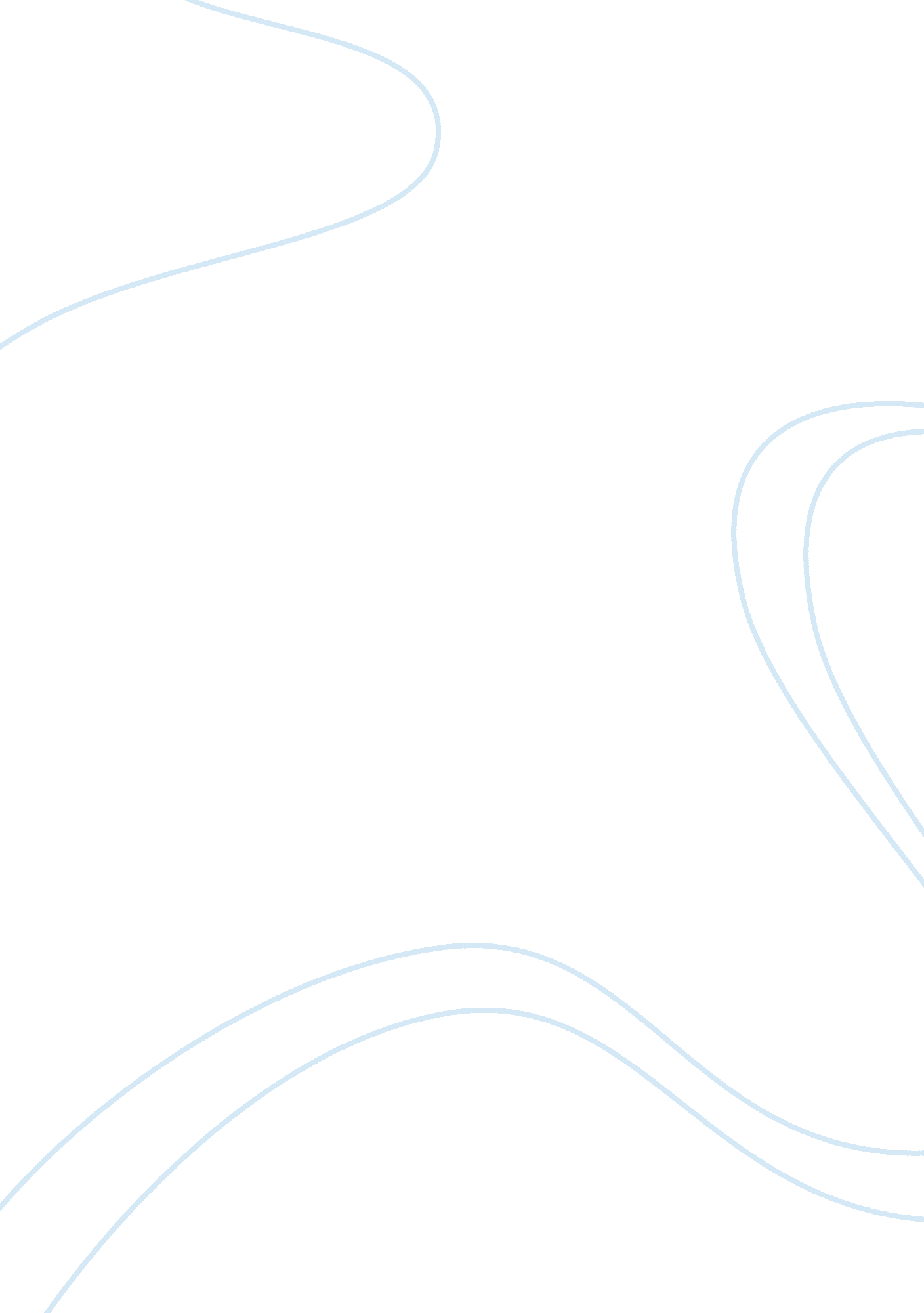 Proposal examining accounting fraudBusiness, Accounting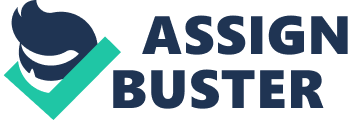 Background to the Study and Overall Research Aim: Deceitful accounting instances have ever been critical and prevalentissues in listed Chinese companies. In recent old ages, some Chinese companies have been embroiled in accounting dirts in Hong Kong stock market. Harmonizing to a Hong Kong Exchange study on 30 November 2013, there were 42 companies ’shares that had been suspended for more than three months. 17 out of 42 are under investigated officially for possible abnormalities. Listed Chinese companies have the possible to be embroiled with deceitful accounting. Fiscal statements reflect a company’s public presentation and it requires a series of cardinal and appropriate fiscal analysis. Due to its high importance, the cogency and truth of fiscal statements must be stressed. Additionally company directors have to describe to the proprietors of organisation and other related users such as Bankss and other loaners about the fiscal facets of their activities. Those trusting on external fiscal studies want to have the information that is qualified or has been audited in the studies to guarantee dependability. The usage of fiscal statements and its high significance thrust forces of originative actions. Nowadays, more and more companies use deceitful accounting to do company’s public presentation more attractive to investors. On the other manus, it provides more troubles for scrutinizing and consequences in impacting audit quality. Companies intentionally use deceitful accounting to misdirect stakeholders and stockholders. It is easy found out that some companies own good economic public presentation on the fiscal places but they go belly-up all of a sudden. If a company goes into bankruptcy, the stock can drop dramatically and frequently consequences in stop trading on the stock market. By and large, investors have to endure investing loss. Research Aims: The aim of this research is built up to reexamine the literature of accounting fraud in the fiscal statements, to analyze methods of accounting fraud. The most of import undertaking for this thesis is to happen out whether any indicatorsor forms of fraudin the fiscal statements of the listing companies. Theories will be compared to the truth in the instance survey of several companies in order to explicate those theories are good plenty to explicate the same groundss in the company. Initial Review of Relevant Literature: The literature reappraisal focuses on following parts: Definition of accounting fraud Causes of accounting fraud Overview of fraud techniques Consequences of accounting fraud Definition of accounting fraud Deceitful accounting is an knowing darnel, assorted uses of a company’s assets or its fiscal statement to profit vested involvement holder. It frequently includes complex techniques for misappropriate of assets, fail to describe liabilities, misapplying financess, exaggerating grosss and understating disbursals. In related to deceitful fiscal coverage, which is sometimes called originative accounting, window dressing and income smoothing, etc. However, some corporate deceitful accounting dirts have been argued that it is a series of sensible actions in position of net incomes direction instead than an knowing darnel, assorted embezzlements and uses. The differentiation between deceitful accounting and net incomes direction is the managerial purpose. If directors make alterations on fiscal statement to misdirect stockholders or stakeholders that rely on the statement about economic public presentation of the company to act upon outcomes, it can be judged as deceitful accounting. Causes of accounting fraud The complexness of accounting criterions is one of grounds why assorted deceitful dirts happen. Companies seek chances to take advantage of loopholes in bing accounting criterions although it is more elaborate. For illustration, Enron used complex contracts to film over the truth of company minutess for such a long clip. Fraud is committed by misapplying the accounting criterions that are expected to protect public involvements. Furthermore, wages of senior directors provides a genteelness land to accounting fraud. It is closely related to short-run public presentation of a company such as fillips, stock options and perverse inducements. These wagess create inducements to directors to farther manipulate fiscal statements under the force per unit areas although it is fraud. Overview of fraud techniques The fraud techniques are implemented on fiscal statements. Some major applications of fraud techniques are the followerss. Exaggeration of Gross Understatement of Expenses Tamper with Taxation Consequences of accounting fraud Research Methods: Justification and Description: This thesis chiefly collects secondary information which will be conducted to roll up and analyze through an scrutiny of a series of books, diaries, articles, one-year studies and professional organic structures. It is easier to obtain. Since there are many well-known instances about corporate deceitful accounting dirts, there are tonss of information and treatment available on articles and web sites that can be analysed from different positions. Furthermore, one-year studies of naming companies are easier to be obtained. In add-on to secondary informations, primary informations is harder to be found due to the nature of fiction truth by utilizing it. Information to be collected: How information will be collected: This thesis is traveling to follow trying as research method. Sampling method is the survey of selected samples from a population. The topics are easy controlled and more accurate than analyzing the whole population. Interesting correlativities may be found from few topics. Judgment samplingwhich is a nonprobability method and is frequently extension of convenience sampling will be adopted in this thesis. With nonprobability trying schemes, sample is selected based on judgement. The trying scheme should be chosen to choose research companies which are best able to accurately and meaningfully supply information to the study instrument. Therefore, the samples have to be chosen carefully and they are genuinely representative of the whole population when utilizing this method. A list of features of the elements in the sample needs to be determined. These trying standards are indispensable to organize of the sample in order to look at the fraudulent job. These standards include: Companies are listed Companies have one-year study which can supply fiscal statements for analysis Companies have groundss of reported fraud, such as published instances by SFC, HKICPA, HKEx, etc. Analysis Technique ( s ) : Correlation refers to the strength of a relationship between two variables. A weak correlativity means that the variables have a weak relationship with each other while a strong correlativity means that the variables are closely related. This correlativity analysis technique assumes that the variables are analyzed and measured by correlativity coefficient which is Thursdayvitamin EPearson’s R which measures as additive relationship. The correlativity coefficient can be calculated by taking the covariance of the two variables. The scope of Correlation coefficients can be represented from -1 to +1. For illustration, +1 represents an utmost positive correlativity while -1represents an utmost negative correlativity. 0 represents that there is no relationship between the variables being tested. 